Al Dirigente Scolastico								dell’I.I.S.S. ALDO MORO								Margherita di Savoia (BT)OGGETTO: DOMANDA PARTECIPAZIONE ESAMI DI STATO A.S 2022/2023CHIEDEAlla S.V. l’iscrizione a sostenere gli ESAMI DI STATO per il corrente anno scolastico.Allega alla presente ricevuta di versamento di € 12.09, intestato a: c.c.p. 1016 Agenzia delle Entrate - Tasse Scolastiche - Pescara. (Causale: tassa statale Esami di Stato a.s 2022/2023). Allega inoltre Originale del Diploma di Licenza Media.Non allega alla presente ricevuta di versamento perché esonerato:Per motivi economici .(Per gli studenti del quarto e quinto anno dell’istruzione secondaria di secondo grado appartenenti a nuclei familiari il cui valore dell’indicatore della situazione economica equivalente ISEE in allegato è pari o inferiore al limite massimo previsto per legge). Per merito. (L’alunno deve avere riportato negli scrutini finali dell’A.S. precedente una votazione con media di 8/10)Margherita di Savoia, ____________________								In fede							______________________________Liceo Scientifico – Liceo Linguistico – Scienze ApplicateIPSAR: Enogastronomia, Sala e vendita, Accoglienza turisticaVia Vanvitelli, 1 - 76016 Margherita di Savoia (BT) - Tel 0883.655600 - C.M. FGIS05300R - C.F. 90111860723Sito web: www.ipsarmoro.edu.it - Email: fgis05300r@istruzione.it - P.E.C. fgis05300r@pec.istruzione.it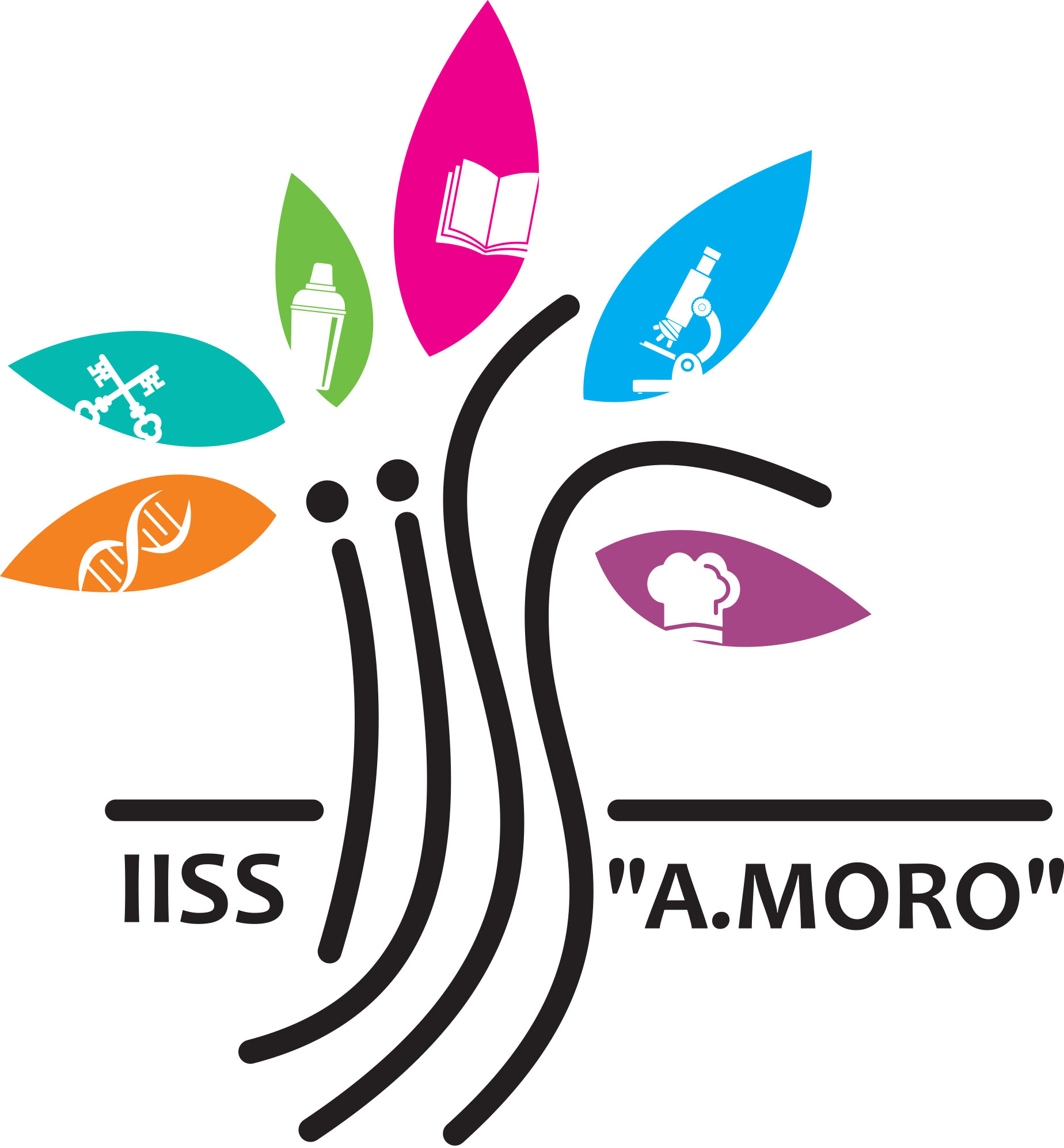 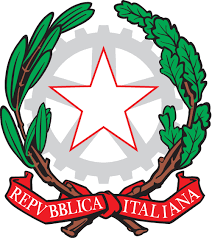 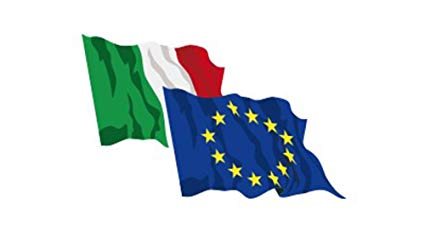 Istituto di Istruzione Secondaria di Secondo grado “A. Moro”Margherita di Savoia (BT)Istituto di Istruzione Secondaria di Secondo grado “A. Moro”Margherita di Savoia (BT)Istituto di Istruzione Secondaria di Secondo grado “A. Moro”Margherita di Savoia (BT)Istituto di Istruzione Secondaria di Secondo grado “A. Moro”Margherita di Savoia (BT)Istituto di Istruzione Secondaria di Secondo grado “A. Moro”Margherita di Savoia (BT)DATI STUDENTEIL/LA SOTTOSCRITTO/ANATO/A  A                                                                PROV.                        IL RESIDENTE A                                                          IN VIA                                           NRNR TELSTUDENTE DELLA CLASSE QUINTA  SEZ. 